SECRETARIA MUNICIPAL DE EDUCAÇÃO – PONTE ALTA DO NORTE (SC)CEME RECANTO DA CRIANÇAPSICOPEDAGOGA FLÁVIA CRISITNA LUTZ BROCARDOSÉRIE: ALUNOS DA EDUCAÇÃO INFANTILDATA: 02/07/2020ALUNO (A): ___________________________________________________________________COMO ESTOU ME SENTINDO:COM A AJUDA DOS SEUS PAIS OBSERVE AS CARINHAS ABAIXO E DESCREVA QUAL DEVE SER O SENTIMENTO, EM SEGUIDA FAÇA TODAS ESSAS EXPRESSÕES EM FRENTE AO ESPELHO E PARA FINALIZAR FAÇA O DESENHO DE CADA EXPRESSÃO: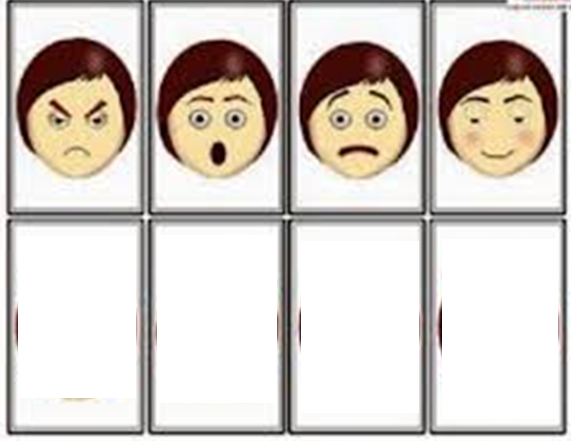 